EGE ÜNİVERSİTESİ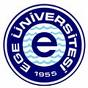 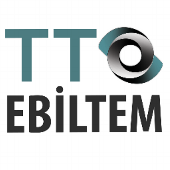 EBİLTEM TEKNOLOJİ TRANSFER OFİSİ- TTONMR ANALİZ TALEP FORMU(Lütfen her örnek için ayrı form doldurunuz)NMR Laboratuvarı: Fen Fakültesi A-Blok zemin kat Bornova 35100, İzmirTel: (232) 311 29 97    http://ebiltem.ege.edu.tr/nmr      ege.nmr@gmail.com1H için 10-20 mg;  için minimum 40 mg numune gereklidir.Çözünmeyen örneklerden analiz ücretinin % 50’si tahsil edilecektir.Analiz sonunda geri istenilen numunelerin analiz yapıldıktan sonra en geç 2 hafta içinde alınması gerekmektedir. Bu süre içerisinde alınmayan numuneler saklanmayacaktır.